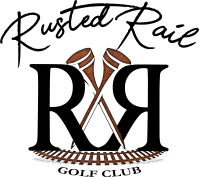 Rusted Rail Golf Club Annual Membership Contract1602 E. Hwy. 175, Crandall, Texas 75114 • Phone (972) 472-5148 • www.rustedrailgolf.comPLEASE CHECK ONE:____Family Membership (Includes spouse and children up to the age of 23)................................$308/month____Partner Membership (Includes 1 adult and spouse)...............................................................$266/month____Gold Membership (1 adult with no  restrictions).....................................................................$208/month____Silver Membership..................................................................................................................$166/month(1 adult access: Tues-Fri and after 12pm weekends/holidays)____Gold Senior Membership ages 60+ (1 adult with no restrictions)...........................................$183/month____Silver Senior Membership ages 60+……………………………………………………………………………………..$150/month  (1 adult access: Tues-Fri and after 12pm weekends/holidays)____Range Membership (includes unlimited range balls and all access to practice facility)…………$45/month____Corporate Membership...Contact General ManagerAdditional Terms and conditions: This is a one-year commitment. Membership fees must be paid monthly. The first and last month fees are due upon acceptance of membership. Membership fees are due the 15th of the calendar month after acceptance of membership. If unpaid by the last day of the calendar month, the membership will be suspended until membership fees and applicable late fees of 5% are paid in full. If membership and applicable late fees remain unpaid for days following the suspension, membership will be terminated. y signing this application below, you acknowledge your acceptance of one of the options abo e. In making the application, it is expressly understood that approval of said membership is subject to Rusted ail Board of Directors approval. If accepted for membership, your representatives and guests agree to abide by all of the applicable rules and regulations of Rusted ail Golf Club, LLC.Ownership: Passes are non-transferable and non-refundable.Registering: All Members must register with the Pro shop staff PRIOR to using the facilities. Memberships do not entitle pass holders unauthorized or unlimited access without the knowledge and consent of the Pro shop staff. Failure to comply may result in suspension or termination of all Golf privileges.  Golf Course Privileges: Access to the golf course is subject to availability. Certain private events may dictate that the golf course, practice areas, restaurant and/or other areas of Rusted Rail Golf Club be closed. Pass holder understands and agrees that nothing in this Agreement shall entitle pass holder to any of the facilities on any particular day nor to any discount or refund on account of any limited access. Pass holder further understands that access to the course, practice facility and the restaurant and other privileges and benefits may be limited by Rusted Rail Golf Club as necessary.Property and Equipment: Rusted Rail Golf Club property includes equipment that is provided for our guests/pass holder’s use. These itemsinclude Range Balls, Baskets, Towels and many other supplies that are provided. These items may not be taken out of their designated areas. Removal of these items from Rusted Rail Golf Club property will be deemed as theft and violators will be prosecuted.Fees and Charges: Pass holder understands and agrees that pass holder is responsible for payment of all fees that may exist or arise and be charged by the Golf Club from time to time, unless such fees are included as pass holder benefits and privileges. Pass holder understands and agrees that pass holder is responsible for all other charges incurred by pass holder or by a member of pass holder’s at Rusted Rail Golf Club, including but not limited to charges for food and service at the Rusted Rail Golf Club Bar & Grill. Annual fee does not apply toward tournament play or special events.Cancellation: A breach of any of the terms and conditions of this contract will result in the cancellation of pass holder’s rights and privileges without any reimbursement of any kind. Should pass holder wish to cancel this agreement prior to its stated expiration for any reason whatsoever, there will be no refund, partial or otherwise, on the fees paid by pass holder. After 12-month obligation is fulfilled, a 30-day notice to cancel is required.Miscellaneous: In case any one or more of the provisions contained in this Agreement shall for any reason be held invalid, illegal, or unenforceable in any respect, such as invalidity, illegality, or unenforceability shall not affect any other provision, and this Agreement shall be construed as if such invalid, illegal, or unenforceable provision had never been contained herein. This Agreement embodies the entire agreement and understanding of the parties relating to the subject matter hereof, is non-assignable, may not be amended except in writing signed by bparties, and supersedes any prior representations, agreements, and understandings, oral or written, if any, relating to such subject matter.  Golf Cars: Use of golf cars is restricted to Rusted Rail Golf Club customers. Golf cars MUST be signed out prior to each use. Only licensed drivers over the age of 18 may operate the cars. You must adhere to the rules and regulations, as set forth in the operation manual and/or all posted instructions.Code of Conduct: All Rusted Rail Golf Club Members, and their guests, agree to abide by the rules and regulations of Rusted Rail Golf Club. Any pass holders may be expelled by the management for violation of any rule or regulation of Rusted Rail Golf Club or for conduct which in the opinion of the management is detrimental to the welfare, safety and character of Rusted Rail Golf Club.Damage or Injury to Person or Property: Member agrees to pay for any damages to the facilities or grounds, or for injuries to any person, caused by pass holder. Member also agrees to hold Rusted Rail Golf Club and its employees, agents, and owners, harmless and to defend them against any and all claims,damages, and suits for damages or injuries of any nature, whether to pass holder or to others, that may arise from or be holder’s use of the golf course, its facilities or equipment.________________________________________                  _________________             _______________Primary Member  Last Name, First Name                                Drivers License                        Date of Birth________________________________________                  _______________________________Address                                          				  Home/Cell Phone_______________________             __________                  _______        ________________________________City							State			Zip                Email	CREDIT CARD#____________________________________                Expiration Date_________         CVV# _____   Signature:_________________________________________  All Dependent Children up to the age of 23 (for Family Membership only)1st Child’s Name & Date of Birth___________________________________________________2nd Child’s Name & Date of Birth___________________________________________________3rd Child’s Name & Date of Birth___________________________________________________4th Child’s Name & Date of Birth___________________________________________________